Приложение 9к постановлениюМосковской областной Думыот 16 декабря 2020 г. № 77/134-ППоложениео знаке Московской областной Думы 
«За вклад в развитие законодательства»1. Знаком Московской областной Думы «За вклад в развитие законодательства» (далее также − знак) награждаются граждане за вклад 
в развитие законодательства, гражданского общества, местного самоуправления, государственного строительства, международных парламентских связей и укрепление законности, а также защиту прав и свобод граждан.Знак имеет две степени: знак I степени и знак II степени. Высшей степенью знака является I степень.2. Лицу, награжденному знаком I степени, вручаются знак на шейной ленте, миниатюрная копия знака I степени и удостоверение к знаку I степени.Лицу, награжденному знаком II степени, вручаются знак II степени 
и удостоверение к знаку II степени.Многоцветный рисунок знака Московской областной Думы«За вклад в развитие законодательства» I степени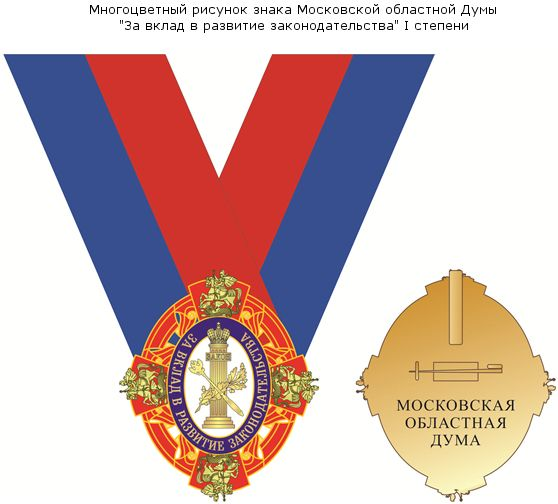 Многоцветный рисунок миниатюрной копии знакаМосковской областной Думы «За вклад в развитиезаконодательства» I степени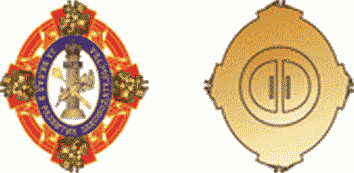 Описание знака Московской областной Думы «За вкладв развитие законодательства» I степениЗнак Московской областной Думы «За вклад в развитие законодательства» I степени представляет собой красный четырехконечный овальный крест с закругленными концами размером 54 x 63 мм, на которых помещено изображение золотистых фигур из гербового щита Московской области размером 12 x 13 мм. В центре креста расположен белый овальный медальон, имеющий широкий синий кант размером 4 мм. По канту золотистыми литерами помещена надпись «ЗА ВКЛАД В РАЗВИТИЕ ЗАКОНОДАТЕЛЬСТВА» без кавычек, высота литер 3 мм с интервалом между словами 1,5 мм. В центре медальона – золотистый столп Закона 
с перекрещенными золотистыми скипетром и дубовой ветвью, увенчанный золотистой короной. Крест наложен на овальную подложку, выполненную 
в виде красной ленты с двумя узкими желтыми полосами по краям. Все элементы знака выполняются из медных сплавов – томпак (Л-90) с дальнейшим покрытием ювелирными эмалями и декоративным гальваническим 
покрытием – позолота. Знак имеет на оборотной стороне булавочный зажим 
и крепление для шейной ленты. Шейная лента красного и синего цветов шириной 42 мм.Под зажимом расположена надпись «МОСКОВСКАЯ ОБЛАСТНАЯ ДУМА» в три строчки без кавычек.Миниатюрная копия знака размером 25 x 29 мм.На оборотной стороне миниатюрной копии знака – цанговый зажим 
для его крепления к одежде.Многоцветный рисунок знака Московской областной Думы«За вклад в развитие законодательства» II степени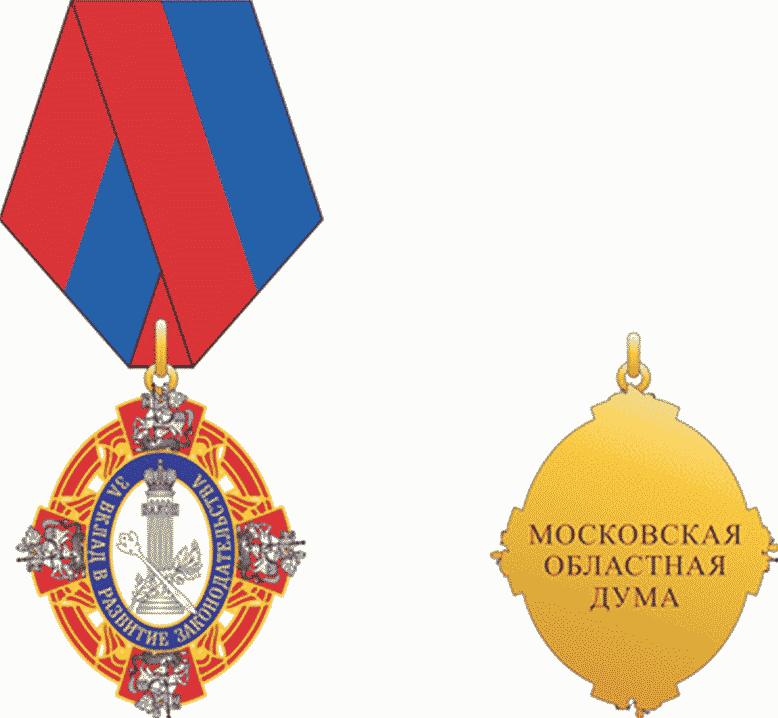 Описание знака Московской областной Думы«За вклад в развитие законодательства» II степениЗнак Московской областной Думы «За вклад в развитие законодательства» II степени (далее – знак) представляет собой красный четырехконечный овальный крест с закругленными концами размером 39 x 45 мм, на которых помещено изображение серебристых фигур из гербового щита Московской области размером 8 x 9 мм. В центре креста расположен белый овальный медальон, имеющий синий кант размером 3 мм. По канту золотистыми литерами помещена надпись «ЗА ВКЛАД В РАЗВИТИЕ ЗАКОНОДАТЕЛЬСТВА» без кавычек с высотой литер 3 мм и интервалом между словами 1 мм. В центре медальона – серебристый столп Закона 
с перекрещенными серебристыми скипетром и дубовой ветвью, увенчанный серебристой короной. Крест наложен на овальную подложку, выполненную 
в виде красной ленты с двумя узкими желтыми полосами по краям. 
Все элементы знака выполняются из медных сплавов – томпак (Л-90) 
с дальнейшим покрытием ювелирными эмалями и декоративным гальваническим покрытием  – позолота, серебрение.На оборотной стороне знака расположена надпись «МОСКОВСКАЯ ОБЛАСТНАЯ ДУМА» в три строчки без кавычек.Знак при помощи ушка и кольца соединяется с приспособлением 
для крепления ленты. Лента красного и синего цветов шириной 24 мм.Многоцветный рисунок удостоверения к знакуМосковской областной Думы «За вклад в развитиезаконодательства» I степени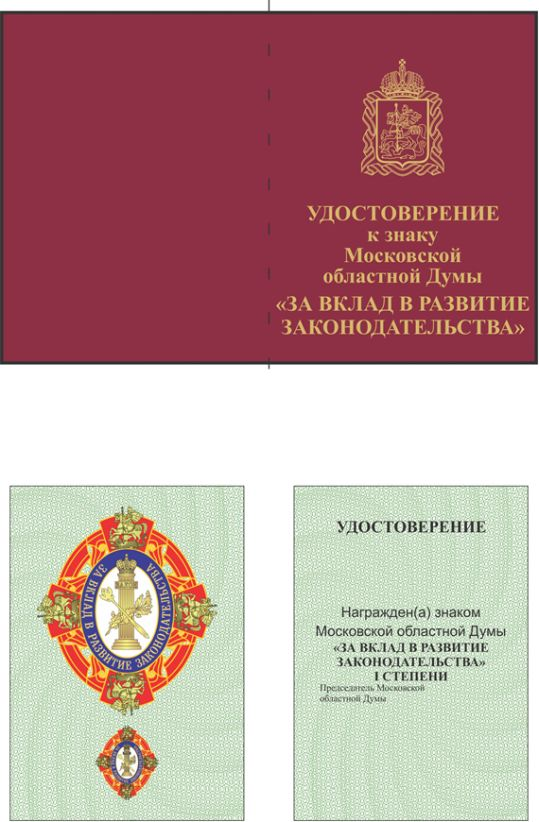 Описаниеудостоверения к знаку Московской областной Думы«За вклад в развитие законодательства» I степениУдостоверение к знаку Московской областной Думы «За вклад в развитие законодательства» I степени (далее – удостоверение) имеет форму книжки 
в обложке бордового цвета под кожу. Размер книжки в развернутом виде 
105 x 160 мм. На обложке удостоверения воспроизведен золотым тиснением одноцветный рисунок полного герба Московской области размером 25 мм 
в ширину и 35 мм в высоту, под ним надпись в четыре строки «УДОСТОВЕРЕНИЕ к знаку Московской областной Думы» без кавычек, 
под ней надпись в две строки «ЗА ВКЛАД В РАЗВИТИЕ ЗАКОНОДАТЕЛЬСТВА» в кавычках, выполненные золотым тиснением шрифтом Times New Roman полужирного начертания кеглем 18.На левом светло-зеленом листе разворота размером 100 x 70 мм друг 
под другом изображены два многоцветных рисунка, изображающих знак 
и миниатюрную копию знака I степени.На правом светло-зеленом листе разворота размером 100 x 70 мм вверху 
на расстоянии 11 мм от верхнего края до верхнего края букв по центру надпись 
в одну строку «УДОСТОВЕРЕНИЕ» без кавычек, выполненная черным шрифтом Times New Roman полужирного прописного начертания кеглем 14. Ниже оставлено место для заполнения фамилии, имени и отчества награжденного.На расстоянии 64 мм от нижнего края выклейки по центру надпись «Награжден(а) знаком Московской областной Думы» без кавычек в две строки, выполненная черным шрифтом Arial обычного начертания кеглем 12, и надпись «ЗА ВКЛАД В РАЗВИТИЕ ЗАКОНОДАТЕЛЬСТВА» в кавычках и следующая за ней надпись «I СТЕПЕНИ» без кавычек, выполненные черным шрифтом Times New Roman полужирного прописного начертания кеглем 11. 
На расстоянии 35 мм от нижнего края выклейки ближе к краю левой стороны на расстоянии 8 мм надпись «Председатель Московской областной Думы» 
без кавычек, выполненная черным шрифтом Times New Roman обычного начертания кеглем 8.Ниже предусмотрено место для подписи, даты и номера постановления Московской областной Думы или распоряжения Председателя Московской областной Думы, которым оформлено решение о награждении.Многоцветный рисунок удостоверения к знакуМосковской областной Думы «За вклад в развитиезаконодательства» II степени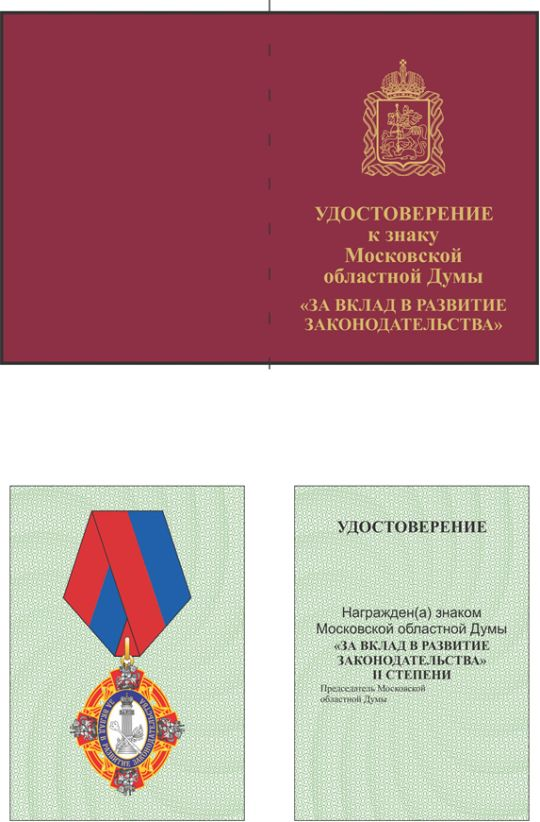 Описаниеудостоверения к знаку Московской областной Думы«За вклад в развитие законодательства» II степениУдостоверение к знаку Московской областной Думы «За вклад в развитие законодательства» II степени (далее – удостоверение) имеет форму книжки 
в обложке бордового цвета под кожу. Размер книжки в развернутом виде 
105 x 160 мм. На обложке удостоверения воспроизведен золотым тиснением одноцветный рисунок полного герба Московской области размером 25 мм 
в ширину и 35 мм в высоту, под ним надпись в четыре строки «УДОСТОВЕРЕНИЕ к знаку Московской областной Думы» без кавычек, 
под ней надпись в две строки «ЗА ВКЛАД В РАЗВИТИЕ ЗАКОНОДАТЕЛЬСТВА» в кавычках, выполненные золотым тиснением шрифтом Times New Roman полужирного начертания кеглем 18.На левом светло-зеленом листе разворота размером 100 x 70 мм изображен многоцветный рисунок знака II степени.На правом светло-зеленом листе разворота размером 100 x 70 мм вверху 
на расстоянии 11 мм от верхнего края до верхнего края букв по центру надпись в одну строку «УДОСТОВЕРЕНИЕ» без кавычек, выполненная черным шрифтом Times New Roman полужирного прописного начертания кеглем 14. Ниже оставлено место для заполнения фамилии, имени и отчества награжденного.На расстоянии 64 мм от нижнего края выклейки по центру надпись «Награжден(а) знаком Московской областной Думы» без кавычек в две строки, выполненная черным шрифтом Arial обычного начертания кеглем 12, и надпись «ЗА ВКЛАД В РАЗВИТИЕ ЗАКОНОДАТЕЛЬСТВА» в кавычках и следующая за ней надпись «II СТЕПЕНИ», выполненные черным шрифтом Times New Roman полужирного прописного начертания кеглем 11. На расстоянии 35 мм 
от нижнего края выклейки ближе к краю левой стороны на расстоянии 8 мм надпись «Председатель Московской областной Думы» без кавычек, выполненная черным шрифтом Times New Roman обычного начертания 
кеглем 8.Ниже предусмотрено место для подписи, даты и номера постановления Московской областной Думы или распоряжения Председателя Московской областной Думы, которым оформлено решение о награждении.